TuS Breitscheid 1972/89 e. V.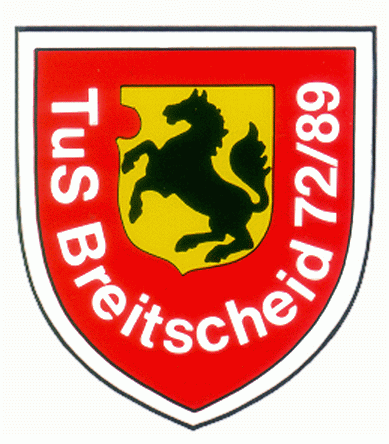            Postanschrift: Mintarder Weg 98, 40885 Ratingen Email: verwaltung@tus-breitscheid.de                                               www.tus-breitscheid.deÜ B U N G S L E I T E R A B R E C H N U N GÜ B U N G S L E I T E R A B R E C H N U N GÜ B U N G S L E I T E R A B R E C H N U N GÜ B U N G S L E I T E R A B R E C H N U N GÜ B U N G S L E I T E R A B R E C H N U N GÜ B U N G S L E I T E R A B R E C H N U N GÜ B U N G S L E I T E R A B R E C H N U N GÜ B U N G S L E I T E R A B R E C H N U N GÜ B U N G S L E I T E R A B R E C H N U N GMit diesem Vordruck sind Übungsleiterentgelte abzurechnen.Mit diesem Vordruck sind Übungsleiterentgelte abzurechnen.Mit diesem Vordruck sind Übungsleiterentgelte abzurechnen.Mit diesem Vordruck sind Übungsleiterentgelte abzurechnen.Mit diesem Vordruck sind Übungsleiterentgelte abzurechnen.Mit diesem Vordruck sind Übungsleiterentgelte abzurechnen.Mit diesem Vordruck sind Übungsleiterentgelte abzurechnen.Mit diesem Vordruck sind Übungsleiterentgelte abzurechnen.Mit diesem Vordruck sind Übungsleiterentgelte abzurechnen.Abteilung/ FachbereichAbteilung/ FachbereichVeranstaltung/ AnlassVeranstaltung/ AnlassVeranstaltung/ AnlassVeranstaltung/ AnlassVeranstaltung/ AnlassVeranstaltung/ AnlassZeitraumAntragsteller (Name)Antragsteller (Name)Email (für Rückfragen)Email (für Rückfragen)Email (für Rückfragen)Email (für Rückfragen)Tel. (für Rückfragen)Tel. (für Rückfragen)Tel. (für Rückfragen)StraßeStraßeStraßeStraßeWohnortWohnortWohnortWohnortWohnortIBAN (nur für Gutschriften)D E _ _ _ _ _ _ _ _ _ _ _ _ _ _ _ _ _ _ _ _IBAN (nur für Gutschriften)D E _ _ _ _ _ _ _ _ _ _ _ _ _ _ _ _ _ _ _ _IBAN (nur für Gutschriften)D E _ _ _ _ _ _ _ _ _ _ _ _ _ _ _ _ _ _ _ _IBAN (nur für Gutschriften)D E _ _ _ _ _ _ _ _ _ _ _ _ _ _ _ _ _ _ _ _IBAN (nur für Gutschriften)D E _ _ _ _ _ _ _ _ _ _ _ _ _ _ _ _ _ _ _ _IBAN (nur für Gutschriften)D E _ _ _ _ _ _ _ _ _ _ _ _ _ _ _ _ _ _ _ _Die Überweisung wird vom Schatzmeister durchgeführt.Die Überweisung wird vom Schatzmeister durchgeführt.Die Überweisung wird vom Schatzmeister durchgeführt.A B R E C H N U N GA B R E C H N U N GA B R E C H N U N GA B R E C H N U N GA B R E C H N U N GA B R E C H N U N GA B R E C H N U N GA B R E C H N U N GA B R E C H N U N GDatumUhrzeitUhrzeitGeleistete Std.Geleistete Std.Stundensatz €Stundensatz €Gesamt €Gesamt €= w.o.= w.o.= w.o.= w.o.= w.o.= w.o.= w.o.= w.o.= w.o.= w.o.= w.o.= w.o.= w.o.= w.o.= w.o.= w.o.= w.o.= w.o.= w.o.= w.o.= w.o.= w.o.= w.o.= w.o.= w.o.= w.o.= w.o.= w.o.= w.o.= w.o.= w.o.= w.o.= w.o.= w.o.Datum, Unterschrift des Antragstellers  (= Abteilungsleiter)Datum, Unterschrift des Antragstellers  (= Abteilungsleiter)Datum, Unterschrift des Antragstellers  (= Abteilungsleiter)Datum, Unterschrift des Antragstellers  (= Abteilungsleiter)Datum, Unterschrift des Abteilungsleiters (falls abweichend vom Antragsteller)Datum, Unterschrift des Abteilungsleiters (falls abweichend vom Antragsteller)Datum, Unterschrift des Abteilungsleiters (falls abweichend vom Antragsteller)Datum, Unterschrift des Abteilungsleiters (falls abweichend vom Antragsteller)Datum, Unterschrift des Abteilungsleiters (falls abweichend vom Antragsteller)= bar bezahlt= überwiesen= bar bezahlt= überwiesen= bar bezahlt= überwiesen= bar bezahlt= überwiesenDatum der ZahlungDatum der ZahlungDatum der ZahlungDatum der ZahlungDatum, Unterschrift des SchatzmeistersDatum, Unterschrift des SchatzmeistersDatum, Unterschrift des SchatzmeistersDatum, Unterschrift des SchatzmeistersDatum, Unterschrift des Schatzmeisters